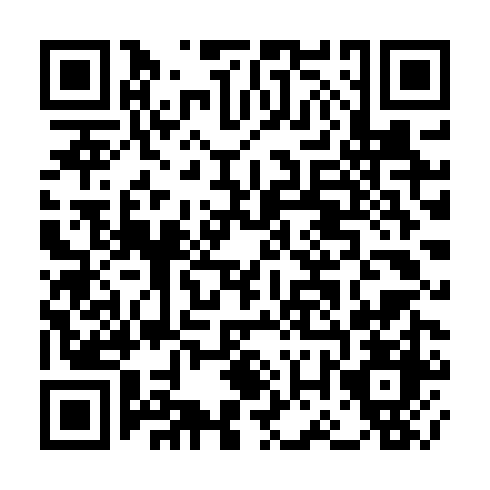 Ramadan times for Wolka Medrzechowska, PolandMon 11 Mar 2024 - Wed 10 Apr 2024High Latitude Method: Angle Based RulePrayer Calculation Method: Muslim World LeagueAsar Calculation Method: HanafiPrayer times provided by https://www.salahtimes.comDateDayFajrSuhurSunriseDhuhrAsrIftarMaghribIsha11Mon4:094:095:5811:463:415:355:357:1712Tue4:074:075:5511:463:425:375:377:1913Wed4:044:045:5311:453:445:385:387:2114Thu4:024:025:5111:453:455:405:407:2215Fri4:004:005:4911:453:465:415:417:2416Sat3:573:575:4711:443:475:435:437:2617Sun3:553:555:4511:443:495:455:457:2818Mon3:533:535:4211:443:505:465:467:3019Tue3:503:505:4011:443:515:485:487:3120Wed3:483:485:3811:433:535:495:497:3321Thu3:453:455:3611:433:545:515:517:3522Fri3:433:435:3411:433:555:535:537:3723Sat3:403:405:3111:423:565:545:547:3924Sun3:383:385:2911:423:585:565:567:4125Mon3:353:355:2711:423:595:575:577:4326Tue3:333:335:2511:414:005:595:597:4527Wed3:303:305:2311:414:016:016:017:4728Thu3:273:275:2011:414:036:026:027:4929Fri3:253:255:1811:414:046:046:047:5030Sat3:223:225:1611:404:056:056:057:5231Sun4:194:196:1412:405:067:077:078:541Mon4:174:176:1212:405:077:097:098:572Tue4:144:146:0912:395:087:107:108:593Wed4:114:116:0712:395:107:127:129:014Thu4:094:096:0512:395:117:137:139:035Fri4:064:066:0312:395:127:157:159:056Sat4:034:036:0112:385:137:177:179:077Sun4:004:005:5912:385:147:187:189:098Mon3:583:585:5712:385:157:207:209:119Tue3:553:555:5412:375:167:217:219:1310Wed3:523:525:5212:375:177:237:239:16